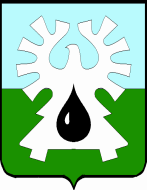 ГОРОДСКОЙ ОКРУГ УРАЙХанты-Мансийского автономного округа - ЮгрыАДМИНИСТРАЦИЯ ГОРОДА УРАЙПОСТАНОВЛЕНИЕот ______________ 	№ ________О внесении изменений в муниципальную программу «Развитие малого и среднего предпринимательства, потребительского рынка и сельскохозяйственных товаропроизводителей города Урай»В соответствии со статьей 179 Бюджетного кодекса Российской Федерации,  постановлением администрации города Урай от 25.06.2019 №1524 «О муниципальных программах муниципального образования городской округ город Урай»:1. Внести изменения в муниципальную программу «Развитие малого и среднего предпринимательства, потребительского рынка и сельскохозяйственных товаропроизводителей города Урай», утвержденную постановлением администрации города Урай от 30.09.2020 №2366, согласно приложению.2. Опубликовать постановление в газете «Знамя» и разместить на официальном сайте органов местного самоуправления города Урай в информационно-телекоммуникационной сети «Интернет». 3. Контроль за выполнением постановления возложить на заместителя главы города Урай С.П. Новосёлову.Глава города Урай                                                                                              Т.Р.Закирзянов Изменения в муниципальную программу «Развитие малого и среднего предпринимательства, потребительского рынка и сельскохозяйственных товаропроизводителей города Урай» (далее – муниципальная программа)1. В Паспорте муниципальной программы:1.1. Строку 8 изложить в следующей редакции:«».1.2.  В строке 11 слова «47 603,1 тыс.руб.» заменить словами «38 533,9 тыс.руб.».2. В  таблице 2 муниципальной программы:2.1. Строку 1.1 изложить в следующей редакции:«».2.2. Строку «Итого по подпрограмме 1:» изложить в следующей редакции:«».2.3. Строку 3.4 изложить в следующей редакции:«».2.4. Строку 3.4.1 изложить в следующей редакции:«».2.5. Строку «ИТОГО по подпрограмме 3:» изложить в следующей редакции:«».2.6. Строку «Всего по муниципальной программе:» изложить в следующей редакции:«».2.7. Строку «Прочие расходы» изложить в следующей редакции:«».2.8. Строку «Ответственный исполнитель (управление экономического развития администрации города Урай)» изложить в следующей редакции:«».3. Таблицу 3 изложить в следующей редакции:« Таблица 3 Мероприятия, реализуемые на принципах проектного управления, направленные в том числе на исполнение национальных и федеральных проектов (программ) Российской Федерации».4. Приложение 3 к муниципальной программе  изложить в следующей редакции:«Приложение 3 к муниципальной программе «Развитие малого исреднего предпринимательства, потребительского рынка исельскохозяйственных товаропроизводителей города Урай» Публичная декларация о результатах реализации мероприятий муниципальной программы «Развитие малого и среднего предпринимательства, потребительского рынка и сельскохозяйственных товаропроизводителей города Урай»».Приложение к постановлению администрации города Урай от ______________№_______8.Портфели проектов, проекты, направленные, в том числе на реализацию в городе Урай национальных проектов (программ) Российской Федерации, параметры их финансового обеспеченияПортфель проектов «Малое и среднее предпринимательство и поддержка индивидуальной предпринимательской инициативы» - 14 745,8 тыс. руб.В том числе: 1) региональный проект «Акселерация субъектов малого и среднего предпринимательства» - 13 869,5 тыс. руб.2) региональный проект «Создание условий для легкого старта и комфортного ведения бизнеса»  - 876,3 тыс. руб. 1.1Реализация основного мероприятия «Региональный проект «Акселерация субъектов малого и среднего предпринимательства» (1,2,3)  Управление экономического развития администрации города УрайВсего16 373,12 842,23 388,55 135,22 503,62 503,6000001.1Реализация основного мероприятия «Региональный проект «Акселерация субъектов малого и среднего предпринимательства» (1,2,3)  Управление экономического развития администрации города Урайфедеральный бюджет000000000001.1Реализация основного мероприятия «Региональный проект «Акселерация субъектов малого и среднего предпринимательства» (1,2,3)  Управление экономического развития администрации города Урайбюджет Ханты-Мансийского автономного округа - Югры15 554,42 700,13 219,14 878,42 378,42 378,4000001.1Реализация основного мероприятия «Региональный проект «Акселерация субъектов малого и среднего предпринимательства» (1,2,3)  Управление экономического развития администрации города Урайместный бюджет818,7142,1169,4256,8125,2125,2000001.1Реализация основного мероприятия «Региональный проект «Акселерация субъектов малого и среднего предпринимательства» (1,2,3)  Управление экономического развития администрации города Урайиные источники финансирования00000000000Итого по подпрограмме 1:всего39 286,52 842,23 692,65 421,32 789,72 789,74 350,24 350,24 350,24 350,24 350,2Итого по подпрограмме 1:федеральный бюджет00000000000Итого по подпрограмме 1:бюджет Ханты-Мансийского автономного округа - Югры36 669,72 700,13 508,05 150,22 650,22 650,24 002,24 002,24 002,24 002,24 002,2Итого по подпрограмме 1:местный бюджет2 616,8142,1184,6271,1139,5139,5348,0348,0348,0348,0348,0Итого по подпрограмме 1:иные источники финансирования000000000003.4.Осуществление переданного отдельного государственного полномочия по поддержке сельскохозяйственного производства и деятельности по заготовке и переработке дикоросов (за исключением мероприятий, предусмотренных федеральными целевыми программами), в т.ч.: (5,6)Управление экономического развития администрации города УрайВсего299 972,643 907,443 928,232 184,545 726,246 340,817 577,117 577,117 577,117 577,117 577,13.4.Осуществление переданного отдельного государственного полномочия по поддержке сельскохозяйственного производства и деятельности по заготовке и переработке дикоросов (за исключением мероприятий, предусмотренных федеральными целевыми программами), в т.ч.: (5,6)Управление экономического развития администрации города Урайфедеральный бюджет000000000003.4.Осуществление переданного отдельного государственного полномочия по поддержке сельскохозяйственного производства и деятельности по заготовке и переработке дикоросов (за исключением мероприятий, предусмотренных федеральными целевыми программами), в т.ч.: (5,6)Управление экономического развития администрации города Урайбюджет Ханты-Мансийского автономного округа - Югры299 972,643 907,443 928,232 184,545 726,246 340,817 577,117 577,117 577,117 577,117 577,13.4.Осуществление переданного отдельного государственного полномочия по поддержке сельскохозяйственного производства и деятельности по заготовке и переработке дикоросов (за исключением мероприятий, предусмотренных федеральными целевыми программами), в т.ч.: (5,6)Управление экономического развития администрации города Урайместный бюджет000000000003.4.Осуществление переданного отдельного государственного полномочия по поддержке сельскохозяйственного производства и деятельности по заготовке и переработке дикоросов (за исключением мероприятий, предусмотренных федеральными целевыми программами), в т.ч.: (5,6)Управление экономического развития администрации города Урайиные источники финансирования000000000003.4.1 Государственная поддержка производства и реализации продукции животноводства (5,6)Управление экономического развития администрации города УрайВсего249 499,743 502,437 560,225 192,438 211,437 147,813 577,113 577,113 577,113 577,113 577,13.4.1 Государственная поддержка производства и реализации продукции животноводства (5,6)Управление экономического развития администрации города Урайфедеральный бюджет000000000003.4.1 Государственная поддержка производства и реализации продукции животноводства (5,6)Управление экономического развития администрации города Урайбюджет Ханты-Мансийского автономного округа – Югры249 499,743 502,437 560,225 192,438 211,437 147,813 577,113 577,113 577,113 577,113 577,13.4.1 Государственная поддержка производства и реализации продукции животноводства (5,6)Управление экономического развития администрации города Урайместный бюджет000000000003.4.1 Государственная поддержка производства и реализации продукции животноводства (5,6)Управление экономического развития администрации города Урайиные источники финансирования00000000000ИТОГО по подпрограмме 3:всего300 552,643 947,443 968,232 284,545 826,246 440,817 617,117 617,117 617,117 617,117 617,1ИТОГО по подпрограмме 3:федеральный бюджет00000000000ИТОГО по подпрограмме 3:бюджет Ханты-Мансийского автономного округа - Югры299 972,643 947,443 928,232 184,545 726,246 340,817 577,117 577,117 577,117 577,117 577,1ИТОГО по подпрограмме 3:местный бюджет580,040,040,0100,0100,0100,040,040,040,040,040,0ИТОГО по подпрограмме 3:иные источники финансирования00000000000Всего по муниципальной программе: всего341 908,446 932,348 099,338 533,948 945,949 560,521 967,321 967,321 967,321 967,321 967,3Всего по муниципальной программе: федеральный бюджет00000000000Всего по муниципальной программе: бюджет Ханты-Мансийского автономного округа - Югры336 642,346 607,547 436,237 334,748 376,448 991,021 579,321 579,321 579,321 579,321 579,3Всего по муниципальной программе: местный бюджет5 266,1324,8663,11 199,2569,5569,5388,0388,0388,0388,0388,0Всего по муниципальной программе: иные источники финансирования00000000000Прочие расходы  всего341 908,446 932,348 099,338 533,948 945,949 560,521 967,321 967,321 967,321 967,321 967,3Прочие расходы  федеральный бюджет00000000000Прочие расходы  бюджет Ханты-Мансийского автономного округа - Югры336 642,346 607,547 436,237 334,748 376,448 991,021 579,321 579,321 579,321 579,321 579,3Прочие расходы  местный бюджет5 266,1324,8663,11 199,2569,5569,5388,0388,0388,0388,0388,0Прочие расходы  иные источники финансирования00000000000Ответственный исполнитель (управление экономического развития администрации города Урай)  всего341 908,446 932,348 099,338 533,948 945,949 560,521 967,321 967,321 967,321 967,321 967,3Ответственный исполнитель (управление экономического развития администрации города Урай)  федеральный бюджет00000000000Ответственный исполнитель (управление экономического развития администрации города Урай)  бюджет Ханты-Мансийского автономного округа - Югры336 642,346 607,547 436,237 334,748 376,448 991,021 579,321 579,321 579,321 579,321 579,3Ответственный исполнитель (управление экономического развития администрации города Урай)  местный бюджет5 266,1324,8663,11 199,2569,5569,5388,0388,0388,0388,0388,0Ответственный исполнитель (управление экономического развития администрации города Урай)  иные источники финансирования00000000000№ п/пНаименование портфеля проектов, проектаНаименование портфеля проектов, проектаНаименование портфеля проектов, проектаНаименование портфеля проектов, проектаНаименование проекта или мероприятияНаименование проекта или мероприятияНаименование проекта или мероприятияНомер основного мероприятияНомер основного мероприятияНомер основного мероприятияЦелиСрок реализацииИсточники финансированияПараметры финансового обеспечения, тыс. рублейПараметры финансового обеспечения, тыс. рублейПараметры финансового обеспечения, тыс. рублейПараметры финансового обеспечения, тыс. рублейПараметры финансового обеспечения, тыс. рублейПараметры финансового обеспечения, тыс. рублейПараметры финансового обеспечения, тыс. рублейПараметры финансового обеспечения, тыс. рублейПараметры финансового обеспечения, тыс. рублейПараметры финансового обеспечения, тыс. рублейПараметры финансового обеспечения, тыс. рублейПараметры финансового обеспечения, тыс. рублейПараметры финансового обеспечения, тыс. рублейПараметры финансового обеспечения, тыс. рублейПараметры финансового обеспечения, тыс. рублейПараметры финансового обеспечения, тыс. рублейПараметры финансового обеспечения, тыс. рублейПараметры финансового обеспечения, тыс. рублейПараметры финансового обеспечения, тыс. рублейПараметры финансового обеспечения, тыс. рублей№ п/пНаименование портфеля проектов, проектаНаименование портфеля проектов, проектаНаименование портфеля проектов, проектаНаименование портфеля проектов, проектаНаименование проекта или мероприятияНаименование проекта или мероприятияНаименование проекта или мероприятияНомер основного мероприятияНомер основного мероприятияНомер основного мероприятияЦелиСрок реализацииИсточники финансированиявсеговсего2021г.2021г.2022г.2022г.2022г.2023г.2023г.2024г.2024г.2025г.2025г.2025г.2026г.2026г.2027г.2028г.2029г.2030г.12222333444567889910101011111212131313141415161718Раздел 1. Портфели проектов, основанные на национальных и федеральных проектах Российской ФедерацииРаздел 1. Портфели проектов, основанные на национальных и федеральных проектах Российской ФедерацииРаздел 1. Портфели проектов, основанные на национальных и федеральных проектах Российской ФедерацииРаздел 1. Портфели проектов, основанные на национальных и федеральных проектах Российской ФедерацииРаздел 1. Портфели проектов, основанные на национальных и федеральных проектах Российской ФедерацииРаздел 1. Портфели проектов, основанные на национальных и федеральных проектах Российской ФедерацииРаздел 1. Портфели проектов, основанные на национальных и федеральных проектах Российской ФедерацииРаздел 1. Портфели проектов, основанные на национальных и федеральных проектах Российской ФедерацииРаздел 1. Портфели проектов, основанные на национальных и федеральных проектах Российской ФедерацииРаздел 1. Портфели проектов, основанные на национальных и федеральных проектах Российской ФедерацииРаздел 1. Портфели проектов, основанные на национальных и федеральных проектах Российской ФедерацииРаздел 1. Портфели проектов, основанные на национальных и федеральных проектах Российской ФедерацииРаздел 1. Портфели проектов, основанные на национальных и федеральных проектах Российской ФедерацииРаздел 1. Портфели проектов, основанные на национальных и федеральных проектах Российской ФедерацииРаздел 1. Портфели проектов, основанные на национальных и федеральных проектах Российской ФедерацииРаздел 1. Портфели проектов, основанные на национальных и федеральных проектах Российской ФедерацииРаздел 1. Портфели проектов, основанные на национальных и федеральных проектах Российской ФедерацииРаздел 1. Портфели проектов, основанные на национальных и федеральных проектах Российской ФедерацииРаздел 1. Портфели проектов, основанные на национальных и федеральных проектах Российской ФедерацииРаздел 1. Портфели проектов, основанные на национальных и федеральных проектах Российской ФедерацииРаздел 1. Портфели проектов, основанные на национальных и федеральных проектах Российской ФедерацииРаздел 1. Портфели проектов, основанные на национальных и федеральных проектах Российской ФедерацииРаздел 1. Портфели проектов, основанные на национальных и федеральных проектах Российской ФедерацииРаздел 1. Портфели проектов, основанные на национальных и федеральных проектах Российской ФедерацииРаздел 1. Портфели проектов, основанные на национальных и федеральных проектах Российской ФедерацииРаздел 1. Портфели проектов, основанные на национальных и федеральных проектах Российской ФедерацииРаздел 1. Портфели проектов, основанные на национальных и федеральных проектах Российской ФедерацииРаздел 1. Портфели проектов, основанные на национальных и федеральных проектах Российской ФедерацииРаздел 1. Портфели проектов, основанные на национальных и федеральных проектах Российской ФедерацииРаздел 1. Портфели проектов, основанные на национальных и федеральных проектах Российской ФедерацииРаздел 1. Портфели проектов, основанные на национальных и федеральных проектах Российской ФедерацииРаздел 1. Портфели проектов, основанные на национальных и федеральных проектах Российской ФедерацииРаздел 1. Портфели проектов, основанные на национальных и федеральных проектах Российской ФедерацииРаздел 1. Портфели проектов, основанные на национальных и федеральных проектах Российской Федерации1Портфель проектов «Малое и среднее предпринимательство и поддержка индивидуальной предприни-мательской инициативы»Портфель проектов «Малое и среднее предпринимательство и поддержка индивидуальной предприни-мательской инициативы»Портфель проектов «Малое и среднее предпринимательство и поддержка индивидуальной предприни-мательской инициативы»Портфель проектов «Малое и среднее предпринимательство и поддержка индивидуальной предприни-мательской инициативы»Региональ-ный проект «Акселера-ция субъектов малого и среднего предпринимательства» (1,2,3)Региональ-ный проект «Акселера-ция субъектов малого и среднего предпринимательства» (1,2,3)Региональ-ный проект «Акселера-ция субъектов малого и среднего предпринимательства» (1,2,3)1.1.1.1.Поддержка субъектов МСП, осуществляющих приоритетные виды деятельности.Поддержка субъектов МСП, осуществляющих приоритетные виды деятельности.2021-2024всего13 869,513 869,52 842,22 842,23 388,53 388,53 388,55 135,25 135,22 503,62 503,60000000001Портфель проектов «Малое и среднее предпринимательство и поддержка индивидуальной предприни-мательской инициативы»Портфель проектов «Малое и среднее предпринимательство и поддержка индивидуальной предприни-мательской инициативы»Портфель проектов «Малое и среднее предпринимательство и поддержка индивидуальной предприни-мательской инициативы»Портфель проектов «Малое и среднее предпринимательство и поддержка индивидуальной предприни-мательской инициативы»Региональ-ный проект «Акселера-ция субъектов малого и среднего предпринимательства» (1,2,3)Региональ-ный проект «Акселера-ция субъектов малого и среднего предпринимательства» (1,2,3)Региональ-ный проект «Акселера-ция субъектов малого и среднего предпринимательства» (1,2,3)1.1.1.1.Поддержка субъектов МСП, осуществляющих приоритетные виды деятельности.Поддержка субъектов МСП, осуществляющих приоритетные виды деятельности.2021-2024федеральный бюджет000000000000000000001Портфель проектов «Малое и среднее предпринимательство и поддержка индивидуальной предприни-мательской инициативы»Портфель проектов «Малое и среднее предпринимательство и поддержка индивидуальной предприни-мательской инициативы»Портфель проектов «Малое и среднее предпринимательство и поддержка индивидуальной предприни-мательской инициативы»Портфель проектов «Малое и среднее предпринимательство и поддержка индивидуальной предприни-мательской инициативы»Региональ-ный проект «Акселера-ция субъектов малого и среднего предпринимательства» (1,2,3)Региональ-ный проект «Акселера-ция субъектов малого и среднего предпринимательства» (1,2,3)Региональ-ный проект «Акселера-ция субъектов малого и среднего предпринимательства» (1,2,3)1.1.1.1.Поддержка субъектов МСП, осуществляющих приоритетные виды деятельности.Поддержка субъектов МСП, осуществляющих приоритетные виды деятельности.2021-2024бюджет Ханты-Мансийского автономного округа - Югры13 176,013 176,02 700,12 700,13 219,13 219,13 219,14 878,44 878,42 378,42 378,40000000001Портфель проектов «Малое и среднее предпринимательство и поддержка индивидуальной предприни-мательской инициативы»Портфель проектов «Малое и среднее предпринимательство и поддержка индивидуальной предприни-мательской инициативы»Портфель проектов «Малое и среднее предпринимательство и поддержка индивидуальной предприни-мательской инициативы»Портфель проектов «Малое и среднее предпринимательство и поддержка индивидуальной предприни-мательской инициативы»Региональ-ный проект «Акселера-ция субъектов малого и среднего предпринимательства» (1,2,3)Региональ-ный проект «Акселера-ция субъектов малого и среднего предпринимательства» (1,2,3)Региональ-ный проект «Акселера-ция субъектов малого и среднего предпринимательства» (1,2,3)1.1.1.1.Поддержка субъектов МСП, осуществляющих приоритетные виды деятельности.Поддержка субъектов МСП, осуществляющих приоритетные виды деятельности.2021-2024местный бюджет693,5693,5142,1142,1169,4169,4169,4256,8256,8125,2125,20000000001Портфель проектов «Малое и среднее предпринимательство и поддержка индивидуальной предприни-мательской инициативы»Портфель проектов «Малое и среднее предпринимательство и поддержка индивидуальной предприни-мательской инициативы»Портфель проектов «Малое и среднее предпринимательство и поддержка индивидуальной предприни-мательской инициативы»Портфель проектов «Малое и среднее предпринимательство и поддержка индивидуальной предприни-мательской инициативы»Региональ-ный проект «Акселера-ция субъектов малого и среднего предпринимательства» (1,2,3)Региональ-ный проект «Акселера-ция субъектов малого и среднего предпринимательства» (1,2,3)Региональ-ный проект «Акселера-ция субъектов малого и среднего предпринимательства» (1,2,3)1.1.1.1.Поддержка субъектов МСП, осуществляющих приоритетные виды деятельности.Поддержка субъектов МСП, осуществляющих приоритетные виды деятельности.2021-2024иные источники финансирования000000000000000000001Портфель проектов «Малое и среднее предпринимательство и поддержка индивидуальной предприни-мательской инициативы»Портфель проектов «Малое и среднее предпринимательство и поддержка индивидуальной предприни-мательской инициативы»Портфель проектов «Малое и среднее предпринимательство и поддержка индивидуальной предприни-мательской инициативы»Портфель проектов «Малое и среднее предпринимательство и поддержка индивидуальной предприни-мательской инициативы»Региональ-ный проект «Создание условий для легкого старта и комфортного ведения бизнеса» (1,2,3)Региональ-ный проект «Создание условий для легкого старта и комфортного ведения бизнеса» (1,2,3)Региональ-ный проект «Создание условий для легкого старта и комфортного ведения бизнеса» (1,2,3)1.2.1.2.Поддержка субъектов МСП, осуществляющих приоритетные виды деятельности.Поддержка субъектов МСП, осуществляющих приоритетные виды деятельности.2021-2024всего876,3876,300304,1304,1304,1286,1286,1286,1286,10000000001Портфель проектов «Малое и среднее предпринимательство и поддержка индивидуальной предприни-мательской инициативы»Портфель проектов «Малое и среднее предпринимательство и поддержка индивидуальной предприни-мательской инициативы»Портфель проектов «Малое и среднее предпринимательство и поддержка индивидуальной предприни-мательской инициативы»Портфель проектов «Малое и среднее предпринимательство и поддержка индивидуальной предприни-мательской инициативы»Региональ-ный проект «Создание условий для легкого старта и комфортного ведения бизнеса» (1,2,3)Региональ-ный проект «Создание условий для легкого старта и комфортного ведения бизнеса» (1,2,3)Региональ-ный проект «Создание условий для легкого старта и комфортного ведения бизнеса» (1,2,3)1.2.1.2.Поддержка субъектов МСП, осуществляющих приоритетные виды деятельности.Поддержка субъектов МСП, осуществляющих приоритетные виды деятельности.2021-2024федеральный бюджет000000000000000000001Портфель проектов «Малое и среднее предпринимательство и поддержка индивидуальной предприни-мательской инициативы»Портфель проектов «Малое и среднее предпринимательство и поддержка индивидуальной предприни-мательской инициативы»Портфель проектов «Малое и среднее предпринимательство и поддержка индивидуальной предприни-мательской инициативы»Портфель проектов «Малое и среднее предпринимательство и поддержка индивидуальной предприни-мательской инициативы»Региональ-ный проект «Создание условий для легкого старта и комфортного ведения бизнеса» (1,2,3)Региональ-ный проект «Создание условий для легкого старта и комфортного ведения бизнеса» (1,2,3)Региональ-ный проект «Создание условий для легкого старта и комфортного ведения бизнеса» (1,2,3)1.2.1.2.Поддержка субъектов МСП, осуществляющих приоритетные виды деятельности.Поддержка субъектов МСП, осуществляющих приоритетные виды деятельности.2021-2024бюджет Ханты-Мансийского автономного округа - Югры832,5832,500288,9288,9288,9271,8271,8271,8271,80000000001Портфель проектов «Малое и среднее предпринимательство и поддержка индивидуальной предприни-мательской инициативы»Портфель проектов «Малое и среднее предпринимательство и поддержка индивидуальной предприни-мательской инициативы»Портфель проектов «Малое и среднее предпринимательство и поддержка индивидуальной предприни-мательской инициативы»Портфель проектов «Малое и среднее предпринимательство и поддержка индивидуальной предприни-мательской инициативы»Региональ-ный проект «Создание условий для легкого старта и комфортного ведения бизнеса» (1,2,3)Региональ-ный проект «Создание условий для легкого старта и комфортного ведения бизнеса» (1,2,3)Региональ-ный проект «Создание условий для легкого старта и комфортного ведения бизнеса» (1,2,3)1.2.1.2.Поддержка субъектов МСП, осуществляющих приоритетные виды деятельности.Поддержка субъектов МСП, осуществляющих приоритетные виды деятельности.2021-2024местный бюджет43,843,80015,215,215,214,314,314,314,30000000001Портфель проектов «Малое и среднее предпринимательство и поддержка индивидуальной предприни-мательской инициативы»Портфель проектов «Малое и среднее предпринимательство и поддержка индивидуальной предприни-мательской инициативы»Портфель проектов «Малое и среднее предпринимательство и поддержка индивидуальной предприни-мательской инициативы»Портфель проектов «Малое и среднее предпринимательство и поддержка индивидуальной предприни-мательской инициативы»Региональ-ный проект «Создание условий для легкого старта и комфортного ведения бизнеса» (1,2,3)Региональ-ный проект «Создание условий для легкого старта и комфортного ведения бизнеса» (1,2,3)Региональ-ный проект «Создание условий для легкого старта и комфортного ведения бизнеса» (1,2,3)1.2.1.2.Поддержка субъектов МСП, осуществляющих приоритетные виды деятельности.Поддержка субъектов МСП, осуществляющих приоритетные виды деятельности.2021-2024иные источники финансирования000000000000000000001Портфель проектов «Малое и среднее предпринимательство и поддержка индивидуальной предприни-мательской инициативы»Портфель проектов «Малое и среднее предпринимательство и поддержка индивидуальной предприни-мательской инициативы»Портфель проектов «Малое и среднее предпринимательство и поддержка индивидуальной предприни-мательской инициативы»Портфель проектов «Малое и среднее предпринимательство и поддержка индивидуальной предприни-мательской инициативы»Итого по портфелю проектов 1Итого по портфелю проектов 1Итого по портфелю проектов 1Итого по портфелю проектов 1Итого по портфелю проектов 1Итого по портфелю проектов 1Итого по портфелю проектов 1Итого по портфелю проектов 1всего14 745,814 745,82 842,22 842,23 692,63 692,63 692,65 421,35 421,32 789,72 789,70000000001Портфель проектов «Малое и среднее предпринимательство и поддержка индивидуальной предприни-мательской инициативы»Портфель проектов «Малое и среднее предпринимательство и поддержка индивидуальной предприни-мательской инициативы»Портфель проектов «Малое и среднее предпринимательство и поддержка индивидуальной предприни-мательской инициативы»Портфель проектов «Малое и среднее предпринимательство и поддержка индивидуальной предприни-мательской инициативы»Итого по портфелю проектов 1Итого по портфелю проектов 1Итого по портфелю проектов 1Итого по портфелю проектов 1Итого по портфелю проектов 1Итого по портфелю проектов 1Итого по портфелю проектов 1Итого по портфелю проектов 1федеральный бюджет000000000000000000001Портфель проектов «Малое и среднее предпринимательство и поддержка индивидуальной предприни-мательской инициативы»Портфель проектов «Малое и среднее предпринимательство и поддержка индивидуальной предприни-мательской инициативы»Портфель проектов «Малое и среднее предпринимательство и поддержка индивидуальной предприни-мательской инициативы»Портфель проектов «Малое и среднее предпринимательство и поддержка индивидуальной предприни-мательской инициативы»Итого по портфелю проектов 1Итого по портфелю проектов 1Итого по портфелю проектов 1Итого по портфелю проектов 1Итого по портфелю проектов 1Итого по портфелю проектов 1Итого по портфелю проектов 1Итого по портфелю проектов 1бюджет Ханты-Мансийского автономного округа – Югры14 008,514 008,52 700,12 700,13 508,03 508,03 508,05 150,25 150,22 650,22 650,20000000001Портфель проектов «Малое и среднее предпринимательство и поддержка индивидуальной предприни-мательской инициативы»Портфель проектов «Малое и среднее предпринимательство и поддержка индивидуальной предприни-мательской инициативы»Портфель проектов «Малое и среднее предпринимательство и поддержка индивидуальной предприни-мательской инициативы»Портфель проектов «Малое и среднее предпринимательство и поддержка индивидуальной предприни-мательской инициативы»Итого по портфелю проектов 1Итого по портфелю проектов 1Итого по портфелю проектов 1Итого по портфелю проектов 1Итого по портфелю проектов 1Итого по портфелю проектов 1Итого по портфелю проектов 1Итого по портфелю проектов 1местный бюджет737,3737,3142,1142,1184,6184,6184,6271,1271,1139,5139,50000000001Портфель проектов «Малое и среднее предпринимательство и поддержка индивидуальной предприни-мательской инициативы»Портфель проектов «Малое и среднее предпринимательство и поддержка индивидуальной предприни-мательской инициативы»Портфель проектов «Малое и среднее предпринимательство и поддержка индивидуальной предприни-мательской инициативы»Портфель проектов «Малое и среднее предпринимательство и поддержка индивидуальной предприни-мательской инициативы»Итого по портфелю проектов 1Итого по портфелю проектов 1Итого по портфелю проектов 1Итого по портфелю проектов 1Итого по портфелю проектов 1Итого по портфелю проектов 1Итого по портфелю проектов 1Итого по портфелю проектов 1иные источники финансирования00000000000000000000Раздел 2. Портфели проектов Ханты-Мансийского автономного округа – Югры (указывается перечень портфелей проектов, не основанных на национальных и федеральных проектах Российской Федерации)Раздел 2. Портфели проектов Ханты-Мансийского автономного округа – Югры (указывается перечень портфелей проектов, не основанных на национальных и федеральных проектах Российской Федерации)Раздел 2. Портфели проектов Ханты-Мансийского автономного округа – Югры (указывается перечень портфелей проектов, не основанных на национальных и федеральных проектах Российской Федерации)Раздел 2. Портфели проектов Ханты-Мансийского автономного округа – Югры (указывается перечень портфелей проектов, не основанных на национальных и федеральных проектах Российской Федерации)Раздел 2. Портфели проектов Ханты-Мансийского автономного округа – Югры (указывается перечень портфелей проектов, не основанных на национальных и федеральных проектах Российской Федерации)Раздел 2. Портфели проектов Ханты-Мансийского автономного округа – Югры (указывается перечень портфелей проектов, не основанных на национальных и федеральных проектах Российской Федерации)Раздел 2. Портфели проектов Ханты-Мансийского автономного округа – Югры (указывается перечень портфелей проектов, не основанных на национальных и федеральных проектах Российской Федерации)Раздел 2. Портфели проектов Ханты-Мансийского автономного округа – Югры (указывается перечень портфелей проектов, не основанных на национальных и федеральных проектах Российской Федерации)Раздел 2. Портфели проектов Ханты-Мансийского автономного округа – Югры (указывается перечень портфелей проектов, не основанных на национальных и федеральных проектах Российской Федерации)Раздел 2. Портфели проектов Ханты-Мансийского автономного округа – Югры (указывается перечень портфелей проектов, не основанных на национальных и федеральных проектах Российской Федерации)Раздел 2. Портфели проектов Ханты-Мансийского автономного округа – Югры (указывается перечень портфелей проектов, не основанных на национальных и федеральных проектах Российской Федерации)Раздел 2. Портфели проектов Ханты-Мансийского автономного округа – Югры (указывается перечень портфелей проектов, не основанных на национальных и федеральных проектах Российской Федерации)Раздел 2. Портфели проектов Ханты-Мансийского автономного округа – Югры (указывается перечень портфелей проектов, не основанных на национальных и федеральных проектах Российской Федерации)Раздел 2. Портфели проектов Ханты-Мансийского автономного округа – Югры (указывается перечень портфелей проектов, не основанных на национальных и федеральных проектах Российской Федерации)Раздел 2. Портфели проектов Ханты-Мансийского автономного округа – Югры (указывается перечень портфелей проектов, не основанных на национальных и федеральных проектах Российской Федерации)Раздел 2. Портфели проектов Ханты-Мансийского автономного округа – Югры (указывается перечень портфелей проектов, не основанных на национальных и федеральных проектах Российской Федерации)Раздел 2. Портфели проектов Ханты-Мансийского автономного округа – Югры (указывается перечень портфелей проектов, не основанных на национальных и федеральных проектах Российской Федерации)Раздел 2. Портфели проектов Ханты-Мансийского автономного округа – Югры (указывается перечень портфелей проектов, не основанных на национальных и федеральных проектах Российской Федерации)Раздел 2. Портфели проектов Ханты-Мансийского автономного округа – Югры (указывается перечень портфелей проектов, не основанных на национальных и федеральных проектах Российской Федерации)Раздел 2. Портфели проектов Ханты-Мансийского автономного округа – Югры (указывается перечень портфелей проектов, не основанных на национальных и федеральных проектах Российской Федерации)Раздел 2. Портфели проектов Ханты-Мансийского автономного округа – Югры (указывается перечень портфелей проектов, не основанных на национальных и федеральных проектах Российской Федерации)Раздел 2. Портфели проектов Ханты-Мансийского автономного округа – Югры (указывается перечень портфелей проектов, не основанных на национальных и федеральных проектах Российской Федерации)Раздел 2. Портфели проектов Ханты-Мансийского автономного округа – Югры (указывается перечень портфелей проектов, не основанных на национальных и федеральных проектах Российской Федерации)Раздел 2. Портфели проектов Ханты-Мансийского автономного округа – Югры (указывается перечень портфелей проектов, не основанных на национальных и федеральных проектах Российской Федерации)Раздел 2. Портфели проектов Ханты-Мансийского автономного округа – Югры (указывается перечень портфелей проектов, не основанных на национальных и федеральных проектах Российской Федерации)Раздел 2. Портфели проектов Ханты-Мансийского автономного округа – Югры (указывается перечень портфелей проектов, не основанных на национальных и федеральных проектах Российской Федерации)Раздел 2. Портфели проектов Ханты-Мансийского автономного округа – Югры (указывается перечень портфелей проектов, не основанных на национальных и федеральных проектах Российской Федерации)Раздел 2. Портфели проектов Ханты-Мансийского автономного округа – Югры (указывается перечень портфелей проектов, не основанных на национальных и федеральных проектах Российской Федерации)Раздел 2. Портфели проектов Ханты-Мансийского автономного округа – Югры (указывается перечень портфелей проектов, не основанных на национальных и федеральных проектах Российской Федерации)Раздел 2. Портфели проектов Ханты-Мансийского автономного округа – Югры (указывается перечень портфелей проектов, не основанных на национальных и федеральных проектах Российской Федерации)Раздел 2. Портфели проектов Ханты-Мансийского автономного округа – Югры (указывается перечень портфелей проектов, не основанных на национальных и федеральных проектах Российской Федерации)Раздел 2. Портфели проектов Ханты-Мансийского автономного округа – Югры (указывается перечень портфелей проектов, не основанных на национальных и федеральных проектах Российской Федерации)Раздел 2. Портфели проектов Ханты-Мансийского автономного округа – Югры (указывается перечень портфелей проектов, не основанных на национальных и федеральных проектах Российской Федерации)Раздел 2. Портфели проектов Ханты-Мансийского автономного округа – Югры (указывается перечень портфелей проектов, не основанных на национальных и федеральных проектах Российской Федерации)---------всеговсеговсеговсеговсего00000000000000000000---------федеральный бюджетфедеральный бюджетфедеральный бюджетфедеральный бюджетфедеральный бюджет00000000000000000000---------бюджет Ханты-Мансийского автономного округа – Югрыбюджет Ханты-Мансийского автономного округа – Югрыбюджет Ханты-Мансийского автономного округа – Югрыбюджет Ханты-Мансийского автономного округа – Югрыбюджет Ханты-Мансийского автономного округа – Югры00000000000000000000---------местный бюджетместный бюджетместный бюджетместный бюджетместный бюджет00000000000000000000---------иные источники финансированияиные источники финансированияиные источники финансированияиные источники финансированияиные источники финансирования00000000000000000000--всеговсеговсеговсеговсего00000000000000000000--федеральный бюджетфедеральный бюджетфедеральный бюджетфедеральный бюджетфедеральный бюджет00000000000000000000--бюджет Ханты-Мансийского автономного округа – Югрыбюджет Ханты-Мансийского автономного округа – Югрыбюджет Ханты-Мансийского автономного округа – Югрыбюджет Ханты-Мансийского автономного округа – Югрыбюджет Ханты-Мансийского автономного округа – Югры00000000000000000000--местный бюджетместный бюджетместный бюджетместный бюджетместный бюджет00000000000000000000--иные источники финансированияиные источники финансированияиные источники финансированияиные источники финансированияиные источники финансирования00000000000000000000--Итого по портфелю проектовИтого по портфелю проектовИтого по портфелю проектовИтого по портфелю проектовИтого по портфелю проектовИтого по портфелю проектовИтого по портфелю проектоввсеговсеговсеговсеговсего00000000000000000000--Итого по портфелю проектовИтого по портфелю проектовИтого по портфелю проектовИтого по портфелю проектовИтого по портфелю проектовИтого по портфелю проектовИтого по портфелю проектовфедеральный бюджетфедеральный бюджетфедеральный бюджетфедеральный бюджетфедеральный бюджет00000000000000000000--Итого по портфелю проектовИтого по портфелю проектовИтого по портфелю проектовИтого по портфелю проектовИтого по портфелю проектовИтого по портфелю проектовИтого по портфелю проектовбюджет Ханты-Мансийского автономного округа – Югрыбюджет Ханты-Мансийского автономного округа – Югрыбюджет Ханты-Мансийского автономного округа – Югрыбюджет Ханты-Мансийского автономного округа – Югрыбюджет Ханты-Мансийского автономного округа – Югры00000000000000000000--Итого по портфелю проектовИтого по портфелю проектовИтого по портфелю проектовИтого по портфелю проектовИтого по портфелю проектовИтого по портфелю проектовИтого по портфелю проектовместный бюджетместный бюджетместный бюджетместный бюджетместный бюджет00000000000000000000--Итого по портфелю проектовИтого по портфелю проектовИтого по портфелю проектовИтого по портфелю проектовИтого по портфелю проектовИтого по портфелю проектовИтого по портфелю проектовиные источники финансированияиные источники финансированияиные источники финансированияиные источники финансированияиные источники финансирования00000000000000000000Раздел 3. Муниципальные проекты города УрайРаздел 3. Муниципальные проекты города УрайРаздел 3. Муниципальные проекты города УрайРаздел 3. Муниципальные проекты города УрайРаздел 3. Муниципальные проекты города УрайРаздел 3. Муниципальные проекты города УрайРаздел 3. Муниципальные проекты города УрайРаздел 3. Муниципальные проекты города УрайРаздел 3. Муниципальные проекты города УрайРаздел 3. Муниципальные проекты города УрайРаздел 3. Муниципальные проекты города УрайРаздел 3. Муниципальные проекты города УрайРаздел 3. Муниципальные проекты города УрайРаздел 3. Муниципальные проекты города УрайРаздел 3. Муниципальные проекты города УрайРаздел 3. Муниципальные проекты города УрайРаздел 3. Муниципальные проекты города УрайРаздел 3. Муниципальные проекты города УрайРаздел 3. Муниципальные проекты города УрайРаздел 3. Муниципальные проекты города УрайРаздел 3. Муниципальные проекты города УрайРаздел 3. Муниципальные проекты города УрайРаздел 3. Муниципальные проекты города УрайРаздел 3. Муниципальные проекты города УрайРаздел 3. Муниципальные проекты города УрайРаздел 3. Муниципальные проекты города УрайРаздел 3. Муниципальные проекты города УрайРаздел 3. Муниципальные проекты города УрайРаздел 3. Муниципальные проекты города УрайРаздел 3. Муниципальные проекты города УрайРаздел 3. Муниципальные проекты города УрайРаздел 3. Муниципальные проекты города УрайРаздел 3. Муниципальные проекты города УрайРаздел 3. Муниципальные проекты города Урай--- - - ----всеговсеговсеговсеговсеговсего0000000000000000000--- - - ----федеральный бюджетфедеральный бюджетфедеральный бюджетфедеральный бюджетфедеральный бюджетфедеральный бюджет0000000000000000000--- - - ----бюджет Ханты-Мансийского автономного округа – Югрыбюджет Ханты-Мансийского автономного округа – Югрыбюджет Ханты-Мансийского автономного округа – Югрыбюджет Ханты-Мансийского автономного округа – Югрыбюджет Ханты-Мансийского автономного округа – Югрыбюджет Ханты-Мансийского автономного округа – Югры0000000000000000000--- - - ----местный бюджетместный бюджетместный бюджетместный бюджетместный бюджетместный бюджет0000000000000000000--- - - ----иные источники финансированияиные источники финансированияиные источники финансированияиные источники финансированияиные источники финансированияиные источники финансирования0000000000000000000№ п/пНаименование результатаЗначение результата (ед. измерения)Срок исполненияНаименование мероприятия (подпрограммы) муниципальной программы, направленного на достижение результатаОбъем финансирования мероприятия 1.Число субъектов малого и среднего предпринимательства в расчете на 10 тыс. человек населения304,0 (Ед.)2030 годПодпрограмма 1. «Развитие малого и среднего предпринимательства»39 286,5тыс.руб.2.Доля среднесписочной численности работников (без внешних совместителей) малых и средних предприятий в среднесписочной численности работников (без внешних совместителей) всех предприятий и организаций17,2 (%)2030 годПодпрограмма 1. «Развитие малого и среднего предпринимательства»39 286,5тыс.руб.3.Численность занятых в сфере малого и среднего предпринимательства, включая индивидуальных предпринимателей и самозанятых  4,7 (тыс. человек)2030 годПодпрограмма 1. «Развитие малого и среднего предпринимательства»39 286,5тыс.руб.4.Доля сданных в аренду субъектам малого и среднего предпринимательства, организациям, образующим инфраструктуру поддержки субъектов малого и среднего предпринимательства, и самозанятым гражданам объектов недвижимого имущества, включенных в перечень муниципального имущества, предназначенный для поддержки субъектов малого и среднего предпринимательства и самозанятых граждан, в общем количестве объектов недвижимого имущества, включенных в указанный переченьне менее 80 (%)2021 – 2030 годыПодпрограмма 1. «Развитие малого и среднего предпринимательства»39 286,5тыс.руб.5.Увеличение количества объектов имущества в перечне муниципального имущества, предназначенном для поддержки субъектов малого и среднего предпринимательства и самозанятых гражданне менее 10 (%)ежегодно 2021 – 2030 годыПодпрограмма 1. «Развитие малого и среднего предпринимательства»39 286,5тыс.руб.6.Обеспеченность торговыми площадями на 1000 жителей734 (кв. м.)2030 годПодпрограмма 2 «Развитие потребительского рынка»2 069,3 тыс.руб.7.Динамика производства молока (в базисной жирности)+1,1 (%)2030 годПодпрограмма 3 «Развитие сельскохозяйственных товаропроизводителей»300 552,6тыс.руб.8.Динамика поголовья животных и птицы сельскохозяйственных товаропроизводителей+ 1,1 (%)2030 годПодпрограмма 3 «Развитие сельскохозяйственных товаропроизводителей»300 552,6тыс.руб.